                                                                                   ПРОЕКТ №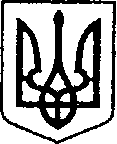        УКРАЇНА		    від			ЧЕРНІГІВСЬКА ОБЛАСТЬ	Прое
              Н І Ж И Н С Ь К А    М І С Ь К А    Р А Д А    ___ сесія VII скликання 	                                             Р І Ш Е Н Н Я 	

від « __ » _______ 2019  р.            м. Ніжин                    №____________    	
Про надання згоди на укладання договорів купівлі медичного обладнаннякомунальному  некомерційномупідприємству «Ніжинська центральна міська лікарня імені Миколи Галицького»     Відповідно до статей 25,26,42,59 Закону України «Про місцеве самоврядування в Україні», контракту №3/2018 з директором (головним лікарем) комунального некомерційного підприємства «Ніжинська центральна міська лікарня імені Миколи Галицького» міська рада вирішила:      1.Надати згоду директору (головному лікарю) комунального некомерційного підприємства «Ніжинська центральна міська лікарня імені Миколи Галицького» Костирку О.М. на укладання договору купівлі системи рентгенівської діагностичної пересувної загального призначення, з переможцем торгів на очікувану вартість згідно «Міської цільової програми оснащення медичною технікою та виробами медичного призначення 2019 - 2020 р.» через систему електронних торгів Prozorro.      2.Надати згоду директору (головному лікарю) комунального некомерційного підприємства «Ніжинська центральна міська лікарня імені Миколи Галицького» Костирку О.М.  на укладання договору купівлі Лот №1 – рентгенівський апарат пересувний для операційної, Лот №2- рентгенівський апарат пересувний палатний. з переможцем торгів на очікувану вартість згідно «Міської цільової програми оснащення медичною технікою та виробами медичного призначення 2019 -2020 р.» через систему електронних торгів Prozorro.   3.Надати згоду директору (головному лікарю) комунального некомерційного підприємства «Ніжинська центральна міська лікарня імені Миколи Галицького» Костирку О.М. на укладання договору купівлі устаткування операційних блоків (гнучкий відео гастроскоп) з переможцем торгів на очікувану вартість згідно «Міської цільової програми оснащення медичною технікою та виробами медичного призначення 2019 -2020 р.» через систему електронних торгів Prozorro.   4.Директору (головному лікарю) комунального некомерційного підприємства «Ніжинська центральна міська лікарня імені Миколи Галицького» Костирко О.М. забезпечити оприлюднення даного рішення на офіційному сайті Ніжинської міської ради протягом п’яти робочих днів після його прийняття.	 
   5. Організацію виконання даного рішення покласти на заступника міського голови з питань діяльності виконавчих органів ради Дзюбу С.П.   6.Контроль за виконанням даного рішення покласти на постійну депутатську комісію з питань соціального захисту населення, освіти, охорони здоров’я, культури, сім’ї та молоді, фізичної культури і спорту ( голова комісії Король В.С.), та на постійну депутатську комісію з питань соціально – економічного розвитку міста, підприємницької діяльності, дерегуляції, фінансів та бюджету (голова комісії Мамедов В.Х.)Міський голова                                                                        А.В. Лінник 	Подає:	

Директор (головний лікар)КНП «Ніжинська ЦМЛ	 ім.М.Галицького»                                                                     О.М.КостиркоПогоджують:	
Заступник міського голови з  	
питань діяльності виконавчих 	
органів ради                                                                                     С.П.Дзюба 	

Секретар Ніжинської міської ради                                               В.В. Салогуб

Начальник відділу юридично - 	
кадрового забезпечення апарату 	
виконавчого комітету 	
Ніжинської міської ради                                                                      В.О. Лега

Начальник фінансового управління 	
Ніжинської міської ради                                                             Л.В.Писаренко

Голова постійної комісії міської  	
ради з питань соціального захисту 	
населення, освіти, охорони здоров’я, 	
культури, сім’ї та молоді, фізичної 	
культури і спорту                                                                              В.С.Король

Голова постійної депутатської комісії  	
з питань соціально – економічного  	
розвитку міста, підприємницької діяльності, 	
дерегуляції, фінансів та бюджету                                                   В.Х. Мамедов 	

Голова постійної депутатської комісії з 	
питань регламенту, депутатської 	
діяльності та етикету, законності, 	
правопорядку, антикорупційної політики, 	
свободи слова та зв’язків з громадськістю                                    О.В.Щербак 	                                              Пояснювальна запискадо проекту рішення Ніжинської міської ради Про надання згоди на укладення договору купівлі медичного обладнання для комунального некомерційного підприємства «Ніжинська центральна міська лікарня імені . Миколи Галицького»         Проект рішення Ніжинської міської ради «Про надання згоди на укладення договору купівлі медичного обладнання для комунального некомерційного підприємства «Ніжинська центральна міська лікарня імені Миколи Галицького» , підготовлено у   відповідності   до  статей 25,26, 42, 59, Закону  України  "Про   місцеве  самоврядування   в  Україні", контракту  №03/2018 з директором (головним лікарем) комунального некомерційного підприємства «Ніжинська центральна міська лікарня імені Миколи Галицького».Відповідно до пункту 16 розділу II ( укладання договорів купівлі, що перевищують 300 000,00 грн., з письмової згоди Органу управління майном) контракту № 03/2018 з директором (головним лікарем) комунального некомерційного підприємства «Ніжинська центральна міська лікарня імені Миколи Галицького», згідно «Міської цільової програми оснащення медичною технікою та виробами медичного призначення 2019 - 2020 р.»Директор (головний лікар)  
КНП «Ніжинська ЦМЛ 
ім. М. Галицького»                                                        О.М. Костирко